EthiopiaEthiopiaEthiopiaEthiopiaMarch 2028March 2028March 2028March 2028SundayMondayTuesdayWednesdayThursdayFridaySaturday1234Victory at Adwa Day5678910111213141516171819202122232425262728293031Day of LamentNOTES: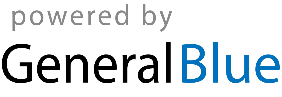 